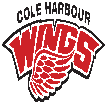 COLE HARBOUR BEL-AYR MINOR HOCKEY ASSOCIATION51 FOREST HILLS PARKWAY, BOX 15DARTMOUTH, NSB2W 6C6October, 2021To Whom It May Concern:This is to confirm that _____________________________________is a volunteer in the capacity of ____________________________________in Cole Harbour Bel-Ayr Minor Hockey Association.Sincerely,Scott GrahamRisk Manager, CHBAMHA